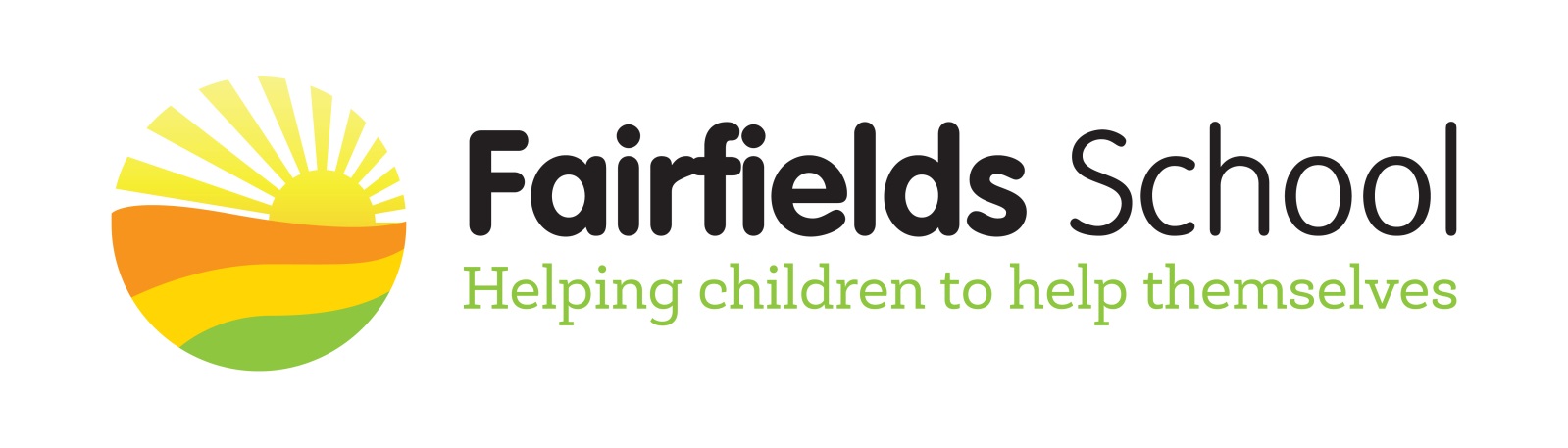 Fairfields SchoolVisitors, Students and Volunteers PolicyIntroductionAt Fairfields we recognise that there can be situations in which volunteers can make an appropriate and significant contribution to the work and services of the School and the contribution we can make to the training of students. As a school we also recognise the number of different visitors we have in school. This policy defines the terms and sets out the principles, practices and procedures which will be followed in the appointment, management and supervision of visitors, students and volunteers. Definition of term:VolunteerOur volunteers include: 	Members of the Governing Body Parents of pupils Ex-members of staff Local residents Friends and supporters of the school Student - Students on work experience, University studentsThe types of activities that volunteers engage in, include: Working with small groups of pupils to assist them in their learning Working alongside individual pupilsWorking with pupils in swimming Accompanying school visits Assisting with extracurricular activitiesVisitor – 	Visitors who attend the school in connection with children and who have a professional role i.e. social workers, educational psychologist, SEND officers, targeted support workers or health related professionals. Visitors attending to work with children in roles such as peripatetic tutors, sports coaches Visitors who attend the school in connection with the building, grounds or equipment i.e. builders, contractors, maintenance staff or IT workers VIPs – Very Important People Other legitimate visitors i.e. parents, school governors, colleagues from other settingsProcedures for ALL visitors Wherever possible, visits to schools should be pre-arranged All visitors must report to reception first and not enter the school via any other entrance At reception, all visitors should explain the purpose of their visit and who has invited them. They should be ready to produce formal identification. All visitors will be asked to sign in through the Inventry system which will include a photograph of the visitor being taken. If the visitor is part of a large group of visitors a separate register may be utilised All visitors will have their ID checked IDA visitor’s badge will be worn and displayed prominently. Visitors will be asked to read our visitors guide outlining our key procedures including fire and safeguarding. It also includes details of our visitor code of conduct.Visitors should wait in the reception area until they are met by an appropriate member of staff to be escorted to their destination. All visitors should be accompanied by a member of staff. If visitors find they are alone with pupils/children they should report to a member of staff or reception. This is explained to visitors in the visitor leaflet. On departing the school, visitors should leave via reception, sign out of the building, and be seen to leave the premises. School reception staff should check the ‘in – out’ records regularly to monitor compliance with these procedures. Regular visitors, students and contractorsProfessional visitors to school and professional students on placement should bring their DBS number/ certificate to school to be checked by our School Business Manager and recorded on our single central record. This information will also be added to the inventory signing in system so the visitor ID card will be labelled ‘DBS Checked’.Becoming a volunteerAnyone wishing to become a regular volunteer should contact the Deputy Head, via the school office or find the information on our website. They will complete an application form and have a discussion with the deputy head to see if they are suitable. Before starting in school and to ensure the safety of our pupils at all times, all volunteers will be required to complete a DBS check, which will be inputted on the single central record, and complete the induction paperwork. This will be arranged with the School Business Manager and Students and Volunteers coordinator, once completed and validated the volunteer can start.InductionAn Induction will be carried out with all regular visitors, students, and volunteers to ensure they are clear on safeguarding and fire procedures, rules around positive handing and manual handing and our code of conduct. Emergency contact details are also collected.  VIPs A VIP is usually an external visitor of importance or influence who commands special treatment. Royalty and Royal Representatives Government (Members of Parliament, including government ministers and politicians) Diplomats and Senior Public Servants Chairpersons/ Chief Executives Officers of major companies and organisations Senior Officers from Charitable Trusts Religious leaders Civic and local community leaders Notable academics, Olympians, Authors, high profile prize winners and those with celebrity status in particular fields such as sport, music, the arts, media including celebrities and who are likely to inspire others. Important considerations for VIP visits An invitation to a VIP should be made in advance with sufficient time to enable appropriate planning for a safe and successful visit recognising how the visit will be hosted and importantly who will be escorting and supervising the visitor at all times. In general terms VIPs should be treated in a very similar way to any other visitor but a degree of common sense should prevail e.g. it is unlikely that the Queen or another senior member of the Royal Family would be expected to show or wear ID. Members of their entourage though should be expected to follow normal procedures. All VIPs and any entourage should always be accompanied by a member of staff.Unknown/Uninvited Visitors to the School Any visitor to the school site who is not wearing an identity badge should be challenged politely to enquire who they are and their business on the school site. They should then be escorted to reception to sign the visitors’ book and be issued with an identity badge. The procedures under “Procedures for all visitors” above will then apply.In the event that the visitor refuses to comply, they should be asked to leave the site immediately and a member of the SLT informed. The SLT member will consider the situation and decide if it is necessary to inform the police. If an unknown/uninvited visitor becomes abusive or aggressive, they will be asked to leave the site immediately and warned that if they fail to leave the school grounds, police assistance will be called for.SupervisionAll volunteers and students work under the supervision of the class teacher to which they are assigned.Although teachers retain responsibility for children at all times, this does not require Volunteers/students to be in their direct supervision at all times. Volunteers/students should feel confident to carry out the task they have been assigned and should seek further advice/ guidance from the teacher in the event of a query or problem regarding a child’s behaviour or understanding of a task.Health and SafetyThe school has a health and safety policy which is available on request. Volunteers need to exercise due care and attention and report any obvious hazards or concerns to the class teacher, Deputy Head teacher or Head Teacher.Equal OpportunitiesAt Fairfields, in accordance with our Equal Opportunity Policy, we ensure that placements will therefore be open to individuals irrespective of race, gender, disability, sexuality, age or martial status. Where a prospective volunteer demonstrates hostility to, or a clear lack of support for equal opportunities, she/he will be deemed automatically unsuitable for a volunteer position. All volunteers are required to make a commitment to this policy. A copy can be given on request.Linked policies This guidance should be read in conjunction with other related school policies: Safeguarding Policy HR Safer Recruitment GuidanceEqual opportunities PolicyCode of Conduct. Healthy and Safety Policy Whistle Blowing Policy ICT Access Policy Appendix Documents: These can be found in the excel document ‘new starter inductions – students and volunteers’, saved with the policy.Visitors, Students and Volunteers PolicyReviewed:  26.11.2020Next Review:  Term 1 2023